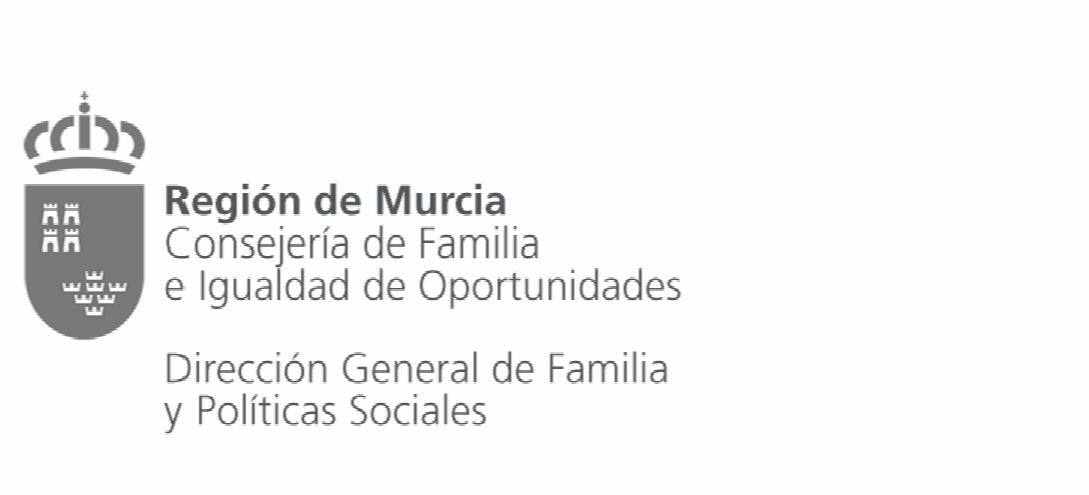                                                      Procedimiento 6309ANEXO II                                        PLAN DE VACACIONES PLANIFICACIÓN PERÍODOS VACACIONALES Y FINES DE SEMANA  Especificar períodos vacacionales a lo largo del año: …………………………………………………………………………………………… …………………………………………………………………………………………… …………………………………………………………………………………………… …………………………………………………………………………………………… ¿Visitas a familiares fuera de la Región de Murcia? ……………. Lugar…………. ……………………………………………………………………………………………. ¿Viajes previstos? ……………….. Lugar………………………………………….. ACTIVIDADES DE OCIO Y TIEMPO LIBRE ¿Practica algún deporte?.............................................................................. ..........................................¿Cuáles?..................................................... ¿Participa en alguna Asociación o agrupación social?....................................... ………………………………………………… Asistencia a biblioteca:……………………………………………………………… Asistencia al cine:……………………………………………………………………. Senderismo………………………………………………………………….……….. Otras actividades que realice únicamente en vacaciones……………………… ….……………………………………………………………………………………… DISPONIBILIDAD PARA ENTREVISTA DOMICILIARIA Por favor indique/n los días en los cuales usted/es presentan mayor disponibilidad de cara a realizar la entrevista en el domicilio. D= Disponible ND= No disponible/imposible C= Complicado pero podría intentarse Nombre del solicitante 1:__________________________________________________ Nombre del solicitante 2:__________________________________________________ NOMBRE Y APELLIDOS ACTIVIDADES DE TIEMPO LIBRE Lunes Martes Miércoles Jueves Viernes MAÑANA TARDE Lunes Martes Miércoles Jueves Viernes MAÑANA TARDE 